Bretherton Churches Together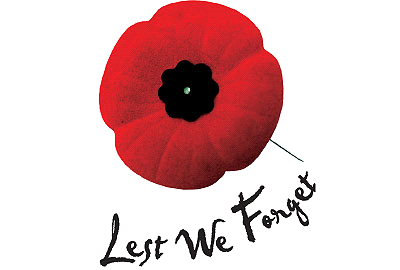 Remembrance Day ServiceSun 12th November at 10.15amTHE CONGREGATIONAL CHURCH BRETHERTONFollowed by service at the War Memorial at 11amAfter the service tea and biscuits at the Congregational Church